ПРОТОКОЛ № 8заседания СоветаСаморегулируемой организации СОЮЗа«Гильдия архитекторов и проектировщиков Поволжья»г. Самара									03 апреля 2019 г.Дата проведения:Место проведения:Время проведения:Присутствуют: Дата проведения:Место проведения:Время проведения:Присутствуют: 03апреля 2019 г.РФ, г. Самара, ул. Лесная, д. 2315:00Президент Саморегулируемой организации СОЮЗа «Гильдия архитекторов и проектировщиков Поволжья»Мусорин Александр КонстантиновичЧлены Совета Саморегулируемой организации СОЮЗа «Гильдия архитекторов и проектировщиков Поволжья»:Батяшин Сергей ИвановичВодославский Вячеслав МихайловичИванов Андрей ВалентиновичПечников Николай АнатольевичТетерин Игорь ДмитриевичПриглашённые:Приглашённые:Генеральный директор Зимина Вероника ГригорьевнаЗаместитель генерального директора Евстигнеева Ирина ЕвгеньевнаГлавный специалист Шабанова Ольга ИвановнаЮрисконсульт Постнова Людмила ГеннадьевнаСовет открыл Президент Саморегулируемой организации СОЮЗа «Гильдия архитекторов и проектировщиков Поволжья» Мусорин Александр Константинович, который сообщил, что из 9 членов Совета в заседании участвуют 6 человек, что составляет 66% от общего числа членов Совета. Заседание Совета считается правомочным, т.к. на нем присутствует более половины членов Совета.Мусорин Александр Константинович объявил заседание Совета открытым, огласил присутствующих на заседании, представил секретаря заседания Шабанову Ольгу Ивановну, предложил  утвердить повестку дня заседания.Открытым голосованием Совет единогласно принял решение:Утвердить следующую повестку дня заседания:     1. О плановой смете на 2019 год.Президент Мусорин А.К.  предложил приступить к работе по рассмотрению вопросов повестки дня заседания.Совет открыл Президент Саморегулируемой организации СОЮЗа «Гильдия архитекторов и проектировщиков Поволжья» Мусорин Александр Константинович, который сообщил, что из 9 членов Совета в заседании участвуют 6 человек, что составляет 66% от общего числа членов Совета. Заседание Совета считается правомочным, т.к. на нем присутствует более половины членов Совета.Мусорин Александр Константинович объявил заседание Совета открытым, огласил присутствующих на заседании, представил секретаря заседания Шабанову Ольгу Ивановну, предложил  утвердить повестку дня заседания.Открытым голосованием Совет единогласно принял решение:Утвердить следующую повестку дня заседания:     1. О плановой смете на 2019 год.Президент Мусорин А.К.  предложил приступить к работе по рассмотрению вопросов повестки дня заседания.Совет открыл Президент Саморегулируемой организации СОЮЗа «Гильдия архитекторов и проектировщиков Поволжья» Мусорин Александр Константинович, который сообщил, что из 9 членов Совета в заседании участвуют 6 человек, что составляет 66% от общего числа членов Совета. Заседание Совета считается правомочным, т.к. на нем присутствует более половины членов Совета.Мусорин Александр Константинович объявил заседание Совета открытым, огласил присутствующих на заседании, представил секретаря заседания Шабанову Ольгу Ивановну, предложил  утвердить повестку дня заседания.Открытым голосованием Совет единогласно принял решение:Утвердить следующую повестку дня заседания:     1. О плановой смете на 2019 год.Президент Мусорин А.К.  предложил приступить к работе по рассмотрению вопросов повестки дня заседания.Вопрос № 1 повестки дня: Слушали:Слушали: Формулировка решения по вопросу № 1 повесткиВопрос № 1 повестки дня: Слушали:Слушали: Формулировка решения по вопросу № 1 повесткиО плановой смете на 2019 год.Главного бухгалтера СОЮЗа Латыпову Т.А., которая сообщила о разработке проекта Сметы СОЮЗа на 2019 год в составе:доходы в сумме  17 300 000 руб., расходы в сумме  17 157 000 руб.  президента Мусорина А.К., членов Совета  Тетерина И.Д., Иванова А.В.По результатам обсуждения Советом принято решение:Одобрить представленную Смету Союза на 2019 год в составе:доходы в сумме  17 300 000 руб., расходы в сумме  17 157 000 руб.  (Приложение 1) и рекомендовать на утверждение Общему собранию членов СОЮЗа.Итоги голосования: «За» – 6 голосов; «Против»–нет; «Воздержался»–нет. Решение принято единогласно.О плановой смете на 2019 год.Главного бухгалтера СОЮЗа Латыпову Т.А., которая сообщила о разработке проекта Сметы СОЮЗа на 2019 год в составе:доходы в сумме  17 300 000 руб., расходы в сумме  17 157 000 руб.  президента Мусорина А.К., членов Совета  Тетерина И.Д., Иванова А.В.По результатам обсуждения Советом принято решение:Одобрить представленную Смету Союза на 2019 год в составе:доходы в сумме  17 300 000 руб., расходы в сумме  17 157 000 руб.  (Приложение 1) и рекомендовать на утверждение Общему собранию членов СОЮЗа.Итоги голосования: «За» – 6 голосов; «Против»–нет; «Воздержался»–нет. Решение принято единогласно.О плановой смете на 2019 год.Главного бухгалтера СОЮЗа Латыпову Т.А., которая сообщила о разработке проекта Сметы СОЮЗа на 2019 год в составе:доходы в сумме  17 300 000 руб., расходы в сумме  17 157 000 руб.  президента Мусорина А.К., членов Совета  Тетерина И.Д., Иванова А.В.По результатам обсуждения Советом принято решение:Одобрить представленную Смету Союза на 2019 год в составе:доходы в сумме  17 300 000 руб., расходы в сумме  17 157 000 руб.  (Приложение 1) и рекомендовать на утверждение Общему собранию членов СОЮЗа.Итоги голосования: «За» – 6 голосов; «Против»–нет; «Воздержался»–нет. Решение принято единогласно.Решение по всем вопросам повестки дня заседания Совета Саморегулируемой организации СОЮЗа «Гильдия архитекторов и проектировщиков Поволжья»  приняты.Президент Мусорин А.К. объявил о закрытии заседания.Решение по всем вопросам повестки дня заседания Совета Саморегулируемой организации СОЮЗа «Гильдия архитекторов и проектировщиков Поволжья»  приняты.Президент Мусорин А.К. объявил о закрытии заседания.Решение по всем вопросам повестки дня заседания Совета Саморегулируемой организации СОЮЗа «Гильдия архитекторов и проектировщиков Поволжья»  приняты.Президент Мусорин А.К. объявил о закрытии заседания.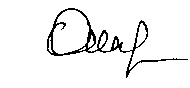 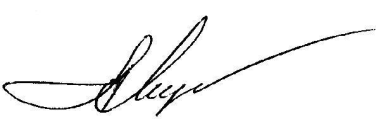 